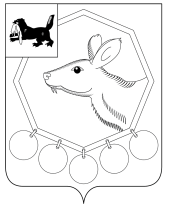 КОНТРОЛЬНО - СЧЕТНАЯ ПАЛАТАМО «Баяндаевский район»ЗАКЛЮЧЕНИЕ№ 1-зПО РЕЗУЛЬТАТАМ ЭКСПЕРТИЗЫ ПРОЕКТА РЕШЕНИЯ ОБ ИСПОЛНЕНИИ БЮДЖЕТА МУНИЦИПАЛЬНОГО ОБРАЗОВАНИЯ «БАЯНДАЕВСКИЙ РАЙОН» ЗА 2012 ГОДс. Баяндай                                                                           22 марта 2013 года                                                            Аудиторское заключение по результатам экспертизы проекта решения Думы МО «Баяндаевский район» «Об исполнении бюджета муниципального образования «Баяндаевский район» за 2012 год» составлено Контрольно – счетной палатой МО «Баяндаевский район» в соответствии со статьей 264.4 Бюджетного кодекса Российской Федерации, решением Думы муниципального образования «Баяндаевский район» от 20.12.2012г. №32/4 «Об утверждении Положения о бюджетном процессе в муниципальном образовании «Баяндаевский район», Решением Думы муниципального образования «Баяндаевский район» от 04.10.2011г. №21/5 «Об утверждении Положения о Контрольно-счетной палате муниципального образования «Баяндаевский район» и иными актами действующего федерального и областного законодательства.Подготовка заключения осуществлена на основании представленного проекта решения Думы МО «Баяндаевский район» «Об исполнении бюджета муниципального образования «Баяндаевский район» за 2012 год», внешней проверки достоверности отчета об исполнении районного бюджета.При проведении экспертизы проанализированы и использованы нормативные правовые документы, регулирующие бюджетные правоотношения.Соблюдение бюджетного законодательства при организацииисполнения районного бюджета Муниципальное образование «Баяндаевский район» осуществляет свою деятельность в статусе муниципального района на основании закона Усть-Ордынского Бурятского автономного округа от 17.12.2004г. №60-оз «О наделении муниципального образования «Баяндаевский район» статусом муниципального района «Баяндаевский район».При составлении, рассмотрении, утверждении и исполнении бюджета муниципального образования «Баяндаевский район» на 2012 год главные распорядители бюджетных средств местного бюджета, администраторы доходов местного бюджета и получатели бюджетных средств руководствовались Бюджетным кодексом Российской Федерации, областным бюджетным законодательством, Уставом МО «Баяндаевский район» (далее – Устав), принятым решением Думы МО «Баяндаевский район» от 13 июля 2005 года N 8/1 «Об утверждении Устава муниципального образования «Баяндаевский район» (в редакции решения Думы МО «Баяндаевский район» от 29.10.2012 N 31/2). Бюджетный процесс в МО «Баяндаевский район» регламентировался в 2012 году Положением о бюджетном процессе в муниципальном образовании «Баяндаевский район» (далее – Положение о бюджетном процессе), утвержденном решением Думы МО «Баяндаевский район» от 09.07.2009г. №4/5 «Об утверждении Положения о бюджетном процессе в муниципальном образовании «Баяндаевский район», а также Положением о бюджетном процессе определялись участники бюджетного процесса, порядок составления, рассмотрения, утверждения и исполнения бюджета, а также осуществление контроля за его исполнением.В соответствии с главой 20 «Основы составления проектов бюджетов» Бюджетного кодекса РФ составление бюджета МО «Баяндаевский район» на 2012 год основывалось на:- прогнозе социально-экономического развития МО «Баяндаевский район» на соответствующий финансовый год;- основных направлениях бюджетной и налоговой политики МО «Баяндаевский район» на соответствующий финансовый год, утвержденных постановлением главы района от 15.11.2011г. №174;- реестре расходных обязательств;- среднесрочном финансовом плане муниципального района. В решении о местном бюджете на 2012 год содержатся основные характеристики бюджета, к которым относятся общий объем доходов, общий объем расходов и дефицит бюджета, предусмотренные ст.184.1 «Общие положения» БК РФ, а также составлены:- перечень главных администраторов доходов бюджета;- распределение бюджетных ассигнований по разделам, подразделам, целевым статьям и видам расходов бюджетов в ведомственной структуре расходов на очередной финансовый год;- программа государственных внутренних заимствований МО «Баяндаевский район»;- общий объем бюджетных ассигнований, направляемых на исполнение публичных нормативных обязательств;- объем межбюджетных трансфертов, получаемых из других бюджетов и предоставляемых другим бюджетам бюджетной системы РФ в очередном финансовом году;- источники внутреннего финансирования дефицита бюджета на очередной финансовый год.Бюджет на 2012 год утвержден решением Думы МО «Баяндаевский район» от 27.12.2011г. №25/1 «О бюджете МО «Баяндаевский район на 2012 год» в срок, согласно ст.25 Положения о бюджетной процессе в МО «Баяндаевский район». Первоначально бюджет МО «Баяндаевский район» на 2012 год утвержден со следующими основными характеристиками бюджета:- общий объем доходов в сумме 274953,6 тыс.руб., в том числе безвозмездные поступления в сумме 251529,0 тыс.руб., дефицит бюджета в сумме 1090,7 тыс.руб., или 5% от объема доходов без учета утвержденного объема безвозмездных поступлений, что соответствует п.3 ст.92.1 БК РФ, общий объем расходов первоначально планировался в сумме 276044,3 тыс.руб.В течение года в бюджет МО «Баяндаевский район» вносились изменения решениями Думы МО «Баяндаевский район», изложенными в таблице 1:Таблица 1 Основаниями для внесения изменений в параметры бюджета МО «Баяндаевский район» на 2012 год в течение финансового года явилось наличие изменений в сторону увеличения безвозмездных поступлений из бюджетов других уровней.Организация исполнения бюджета возложена на финансовое управление администрации МО «Баяндаевский район». Исполнение бюджета финансовым управлением организовано на основе сводной бюджетной росписи и кассового плана. «Порядок составления и исполнения сводной бюджетной росписи на 2012 год и внесения изменений в нее» утвержден приказом начальника финансового управления администрации МО «Баяндаевский район» от 13.01.2012г. №02.Заключение Контрольно-счетной палаты (далее КСП) на проект решения Думы МО «Баяндаевский район» «Об исполнении бюджета муниципального образования «Баяндаевский район» за 2012 год» подготовлено в соответствии с требованиями ст.264.4 Бюджетного кодекса Российской Федерации. Указанный проект представлен в КСП с приложением к нему материалов и документов 13 марта 2013 года.II. Общая характеристика исполнения бюджета МО «Баяндаевский район» за 2012 год.	Районный   бюджет с последними изменениями и дополнениями, утвержденными решением Думы МО «Баяндаевский район» от 20.12.2012г. №32/1 утвержден по доходам в сумме 367939,9 тыс. рублей и расходам в сумме 372948,1 тыс. рублей.Проектом решения «Об исполнении бюджета МО «Баяндаевский район» за 2012 год» предлагается утвердить отчет об исполнении районного бюджета за 2012 год по доходам в сумме 369370,0 тыс. рублей или 99,8% к годовому назначению, по расходам – в сумме 373092,8 тыс. рублей или 99,7%. III. Исполнение доходной части районного бюджета       Исполнение доходной   части  бюджета  за  отчетный  период  составило  369370,0 тыс.   рублей  или  99,8%  к  годовому  назначению.  Безвозмездные поступления за отчетный период поступили в размере 343623,0 тыс. руб.  или  99,8%  от плановых сумм, из них дотации – 83303,0 тыс.руб.  или  100%  к  годовому  назначению, субвенции – 178562,8 тыс.руб.  или 99,6% к годовому назначению, субсидии – 79472,1 тыс.руб., или  99,9%, межбюджетные трансферты – 825,0 тыс.руб. или 91,1%. Собственных  доходов    получено  25747,0  тыс.руб. или   100,2% от годового назначения.              Наибольший  удельный вес в объеме  собственных  доходов занимает  налог на доходы физических лиц,  исполнение составило   17623,5 тыс. руб. или  100,3  % от годового назначения. В сравнении с аналогичным периодом прошлого года поступление налога увеличилось на 5372,7 тыс.руб.         	Единый налог на вмененный доход  для отдельных  видов  деятельности  поступил в размере 2186,9 тыс.руб.  или  100,2 %  от годового  назначения.	Единый налог, взимаемый в связи с применением упрощенной системы налогообложения – 467,6 тыс.руб., или 95,2% от годового назначения.  	Единый сельскохозяйственный налог – 150,7 тыс.руб. или 100% от годового назначения, что на 115,5 тыс.руб. больше уровня 2011 года.            	Государственная пошлина –  578,3 тыс. руб.  или 100 %  от годового назначения.         	Штрафы,  санкции, возмещение  ущерба –  1088,2 тыс.руб.  или  103% от годового назначения.    	Доходы от оказания платных услуг и компенсации затрат государства поступили в сумме  511,8 тыс.руб. или 100% от годового назначения.        	Доходы от использования имущества, находящегося в государственной и муниципальной собственности – 935,8 тыс.руб. или  100% от годового назначения. Прочие  неналоговые  доходы поступили  в размере 187,3 тыс.руб. или 100% от годового назначения. IV. Исполнение расходной части районного бюджетаИсполнение районного бюджета в 2012 году осуществлялось в соответствии с решением Думы МО «Баяндаевский район» от 27 декабря 2010г. №25/1 «О бюджете МО «Баяндаевский район» на 2012 год» с последующими изменениями и дополнениями.       	За 2012 год  за счет всех видов доходов  исполнение по расходам составило в  сумме 373092,8 тыс.руб. или 99,7 % от объема расходов, предусмотренных решением  «О бюджете  на 2012 год»  муниципальным образованием Баяндаевский район.           	На территории  Баяндаевского района  за счет средств местного бюджета финансируется 43 получателя средств местного бюджета.          Итоги исполнения местного бюджета на территории  Баяндаевского района за 2012 год  по   расходам характеризуются следующими данными:                                                   Таблица 2                                                 Как видно из таблицы 1 наибольший удельный вес в расходах составляет образование – 60,73%, здравоохранение – 11,09%, культура – 10,73%, общегосударственные вопросы составляют – 10,15%, на остальные статьи приходится 7,3% от общей суммы расходов за 2012 год. 	Если анализировать расходы в целом, произведенные за счет местного бюджета на территории Баяндаевского района, то расходы складывались следующим образом:Таблица 3     	В 2012 году увеличение расходов по сравнению с предшествующим 2011 годом  на 20,6% произошло в связи с увеличением поступления собственных доходов и финансовой помощи из областного бюджета.         Расходы по разделу 0100 «Общегосударственные вопросы»  составили  на  сумму 37859,2 тыс. рублей  или  99,3 % годового назначения, в том  числе на оплату  труда с начислениями  муниципальным служащим и вспомогательному персоналу  составило 27994,4 тыс. рублей  или 99,9% от плана, в том числе по переданным областным государственным полномочиям фонд оплаты труда составил 1335,9 тыс.руб.  На материальные  затраты направлено 9864,8  тыс. рублей или  99,3%  годового назначения, в .ч.  услуги связи – 660,9 тыс. рублей, коммунальные услуги – 868,3 тыс. рублей, канцелярские, хозяйственные расходы – 2056,8 тыс.рублей, на приобретение основных средств  расходы составили 2456,0 тыс.руб., другие расходы – 3822,8 тыс. рублей.	- по подразделу 0102 «Функционирование высшего должностного лица муниципального образования» исполнение составило 1614,3 тыс.руб.;	- по подразделу 0103 «Функционирование законодательных органов государственной власти и представительных органов муниципальных образований» исполнение составило 1043,2 тыс.руб.;	- по подразделу 0104 «Функционирование исполнительных органов государственной власти местной администрации» исполнение составило 25695,0 тыс.руб.;	- по подразделу 0105 «Судебная система» исполнение составило 3,8 тыс.руб.; 	- по подразделу 0106 «Обеспечение деятельности финансовых, налоговых и таможенных органов и органов надзора» исполнение составило 7578,6 тыс.руб.;      	- по подразделу 0113 «Другие общегосударственные вопросы» исполнение составило 1722,1 тыс.руб. или 100% от плана, в том числе на реализацию мероприятий муниципальной целевой программы «Профилактика наркомании» – 110,0 тыс.руб.Расходы по разделу 0300 «Национальная безопасность»  составили 151,0 тыс.руб. – 100% от плана денежные средства направлены на реализацию муниципальной программы «Правопорядок». Расходы по разделу 0400 «Национальная экономика» составили в 2011 году 534,6 тыс.руб. – 99,6% от плана, средства были направлены:- на создание условий для обеспечения поселений услугами торговли в сумме 173,8 тыс.руб. из низ за счет собственных средств 17,4 тыс.руб.;- на муниципальную целевую программу «Поддержка и развитие малого предпринимательства» 60,8 тыс.руб., из областного бюджета поступили субсидии в сумме 300,0 тыс.руб.      	Расходы по разделу 0500 «Жилищно-коммунальное  хозяйство»  исполнены в сумме 666,1 тыс.руб. или 100%. - по подразделу 0502 «Коммунальное хозяйство» исполнение составило 291,9 тыс.руб. средства направлены на поддержку коммунального хозяйства и приобретение аварийно-технического запаса;- по подразделу 0503 «Благоустройство» исполнение составило 374,2 тыс.руб. на содержание мусорного полигона.      	Расходы по разделу 0700  «Образование»  исполнение составило  226592,5 тыс. рублей  или 99,8% от бюджетных назначений, по оплате труда  работникам  образования исполнение составило в сумме 174737,9 тыс. рублей  или 99,9% годового назначения, в том числе за счет субсидий на повышение заработной платы педработникам дошкольных и внешкольных учреждений 6622,0 тыс.руб.  Из них за счет средств субвенции на выплату вознаграждения за классное руководство педагогическим работникам исполнение составило 2526,4 тыс.рублей или 93,7% от годового назначения, за счет субвенции образования в сумме 132387,5 тыс.руб. или 100%. На материальные затраты направлено 51854,6 тыс.руб., из них на коммунальные услуги учреждений направлено 11581,2 тыс. рублей, на содержание имущества и подготовку объектов коммунальной инфраструктуры – 11478,8 тыс.руб. На реализацию муниципальных целевых программ исполнение составило 4255,6 тыс.руб. На мероприятия по оздоровлению детей направлено 2171,0 тыс.руб. На энергосбережение и повышение энергетической эффективности направлено 317,0 тыс.руб.     	По разделу 0800 «Культура» исполнение составило 40035,9 тыс.руб. или 99,9% от плана года, в том числе  на оплату труда работникам культуры исполнение составило 7593,9 тыс. рублей или 100%  от плана. Поступившие средства на социальное развитие села в сумме 26192,0 тыс.руб. и средства местного бюджета в сумме 2058,1 тыс.руб. направлены на ремонт культурно-спортивного комплекса в с.Ользоны. По долгосрочной целевой программе «100 модельных домов культуры Приангарью на 2011-2014 годы» поступившие из областного бюджета  средства в сумме 1000,0 тыс.руб. и средства местного бюджета в сумме 3,0 тыс.руб. направлены на приобретение основных средств (монтаж, оборудование и одежда сцены, бытовая и оргтехника, сценический инвентарь и кресла). На проведение мероприятий направлено 422,7 тыс.руб., на коммунальные услуги – 267,7 тыс.руб., на строительство этнографического музея – 982,5 тыс.руб. На приобретение книг за счет субсидий из областного бюджета на комплектование книжных фондов библиотек муниципальных образований направлено 167,0 тыс.рублей или 100% за счет местного бюджета направлено 15,0 тыс.руб.    	По разделу 0900 «Здравоохранение»    исполнение составило 41378,7 тыс. рублей  или  99,3%  от плана. На  оплату труда  с начислениями  направлено 31438,0 тыс. рублей, в том числе за счет за счет субсидий фельдшерско-акушерским пунктам и скорой медицинской помощи – 2030,3 тыс.руб.  На  коммунальные услуги направлено 2600,5 тыс. рублей  или 100%  от плана. На медикаменты направлено 1009,9 тыс.рублей или 100% от плана. На реализацию муниципальных целевых программ направлено 1221,3 тыс.руб., на реализацию мероприятий областной программы модернизации здравоохранения из областного бюджета поступило 590,6 тыс.руб., из местного бюджета – 255,4 тыс.руб. Прочие расходы – 2804,0 тыс.рублей – 100% от плана.      	По разделу 1000 «Социальная   политика»    исполнение составило 12459,9 тыс. рублей или 97,9%.   На выплату субсидий ЖКУ населению  на 1 января 2013 года  направлено 4378,5 тыс.рублей или 100% от годового назначения, в т.ч. банковские расходы составили 64,7 тыс.рублей (субсидии получили 338 семей в размере 1063,56 руб. в месяц на семью). За счет субвенций многодетным и малоимущим семьям на питание направлено 1908,4 тыс.руб. или 87,8% от плана. На осуществление областных государственных полномочий по предоставлению гражданам субсидий исполнение составило 729,9 тыс.руб. На осуществление областных государственных полномочий по обеспечению деятельности районных комиссий по делам несовершеннолетних и защите их прав направлено 509,7 тыс.рублей или 100%. Выплачена пенсия муниципальным служащим в сумме 660,5 тыс.руб. Поступившие средства на обеспечение жилыми помещениями детей-сирот в сумме 1782,0 тыс.руб. и остаток 2011 года в сумме 1782,0 тыс.руб. и 7,0 тыс.руб. из местного бюджета направлены на строительство жилья. По муниципальной целевой программе «Молодым семьям – доступное жилье» на 2011-2014 годы исполнение составило 198,0 тыс.руб.. из областного бюджета поступила субсидия молодым семьям в сумме 486,0 тыс.руб.	По разделу 1100 «Физическая культура и спорт» исполнение составило 1203,7 тыс.руб., средства направлены на проведение физкультурно-оздоровительных, спортивных мероприятий, подготовку и участие спортсменов в районных и областных соревнованиях.	По разделу 1200 «Средства массовой информации»  исполнение составило 2013,4 тыс. рублей или 100%, в том числе  оплату труда с начислениями направлено  1662,6 тыс. рублей  или 100% от годового назначения, на материальные затраты – 350,8 тыс. рублей.   	V. Кредиторская задолженностьНа 1 января 2013 года  просроченная кредиторская задолженность по муниципальному образованию «Баяндаевский район» отсутствует.VI. Выводы и рекомендацииПри проведении экспертизы проекта решения Думы МО «Баяндаевский район» «Об исполнении бюджета муниципального образования «Баяндаевский район» за 2012 год» установлено, что в ходе исполнения районного бюджета финансовым управлением района требования бюджетного законодательства соблюдались. Контрольно-счетная палата МО «Баяндаевский район» рекомендует принять проект решения Думы МО «Баяндаевский район» «Об исполнении бюджета муниципального образования «Баяндаевский район» за 2012 год».Председатель Контрольно-счетнойпалаты МО «Баяндаевскийрайон»                                                                                           Дамбуев Ю.Ф.№ и дата решения ДумыДоходы(+; -)Расходы(+; -)25/1 от 27.12.2011274953,6-276044,3-26/3 от 22.02.2012274953,6-279282,83238,527/1 от 27.03.2012308641,233687,6312970,436926,129/1 от 28.06.2012329681,921040,7334605,021634,631/1 от 29.10.2012352729,123047,2357702,323097,332/1 от 20.12.2012367939,915210,8372948,115245,8Итого:Х92986,3Х100142,3РазделНаименованиеСуммаУд.вес в объеме расходов%01Общегосударственные вопросы         37859,110,1503Национальная безопасность                                      151,00,0404Национальная экономика                                          534,60,1405Жилищно-коммунальное хозяйство                       666,10,1807Образование226592,560,7308Культура40035,910,7309Здравоохранение  41378,711,0910Социальная политика12459,93,3411Физическая культура и спорт1203,70,3212Средства массовой информации         2013,50,5414Межбюджетные трансферты10197,82,73Всего расходов373092,810020082009201020112012Всего расходов 212123,0196693,6239185,9309432,5373092,8Рост (+; -) в %34.1-7,321,629,420,6